ZadavatelZákladní údajeNázev:			Tělovýchovná jednota Bohemians PrahaSídlo:			Izraelská 3160/6, 100 00 Praha 10Země:			Česká republikaIČO:			15887456Internetová adresa: http://bohemianstj.czOsoba oprávněná jednat jménem zadavateleOsobou oprávněnou jednat jménem zadavatele ve věcech smluvních je Richard Šach, generální sekretář. Kontaktní osobou zadavatele je zástupce zadavatele pro zadání zakázky (viz níže).Kontaktní osoba zadavateleKontaktní osobou zadavatele je zástupce zadavatele pro zadání zakázky.Informace o poradci zadavatele pro zadání zakázkyZákladní údajeNázev:			 Kruták & Partners, advokátní kancelář s.r.o.Sídlo:			 Revoluční 724/7, 110 00 Praha 1Země:			 Česká republikaIČO:	 		 29415349DIČ:	 		 CZ29415349Tel.	 		 +420 222 261 460Kontaktní osoba:	 Linda Robovská E-mail:	 		 linda.robovska@krutakpartners.czObecná ustanovení o zástupci zadavatele pro zadání zakázkyZadavatel se rozhodl nechat zastoupit při výkonu práv a povinností souvisejících s výběrovým řízením osobou shora uvedeného zástupce. Zástupce je zmocněn k veškerým úkonům souvisejícím se zajištěním průběhu výběrového řízení, a to však s výjimkou rozhodování.Předmět plnění zakázkyPředmět plnění zakázkyPředmětem zakázky je provedení stavebních prací spočívajících v celoplošné opravě krytiny, Loděnice TJ Bohemians v Modřanské ulici 51/1107 v Praze 4 - Podolí v souladu s projektovou dokumentací. Bližší popis předmětu zakázky je uveden ve zjednodušené projektové dokumentaci, doplněné o výkaz výměr a soupis prací a dodávek, která je součástí zadávací dokumentace (Část 4 zadávací dokumentace). Podrobné podmínky plnění zakázky jsou uvedeny ve vzorové smlouvě, která je součástí této zadávací dokumentace (Část 3 zadávací dokumentace).Místo plnění zakázkyMísto plnění díla je Loděnice TJ Bohemians, Modřanská 1107/51, Praha 4.Termín plnění zakázkyZadavatel předpokládá zahájení plnění zakázky v říjnu 2020 a předání dokončeného díla nejpozději do 30 pracovních dnů od převzetí staveniště.Kvalifikace dodavatelůZákladní způsobilostZpůsobilým není dodavatel (ve smyslu § 74 odst. 1 Zákona), kterýbyl v zemi svého sídla v posledních 5 letech před zahájením výběrového řízení pravomocně odsouzen pro trestný čin uvedený v příloze č. 3 k zákonu nebo obdobný trestný čin podle právního řádu země sídla dodavatele; k zahlazeným odsouzením se nepřihlíží,má v České republice nebo v zemi svého sídla v evidenci daní zachycen splatný daňový nedoplatek,má v České republice nebo v zemi svého sídla splatný nedoplatek na pojistném nebo na penále na veřejné zdravotní pojištění,má v České republice nebo v zemi svého sídla splatný nedoplatek na pojistném nebo na penále na sociální zabezpečení a příspěvku na státní politiku zaměstnanosti,je v likvidaci, proti němuž bylo vydáno rozhodnutí o úpadku, vůči němuž byla nařízena nucená správa podle jiného právního předpisu nebo v obdobné situaci podle právního řádu země sídla dodavatele.Je-li dodavatelem právnická osoba, musí podmínku bodu a) tohoto článku splňovat tato právnická osoba a zároveň každý člen statutárního orgánu. Je-li členem statutárního orgánu dodavatele právnická osoba, musí podmínku podle bodu a) tohoto článku splňovat tato právnická osoba, každý člen statutárního orgánu této právnické osoby a osoba zastupující tuto právnickou osobu v statutárním orgánu dodavatele.Účastní-li se výběrového řízení pobočka závoduzahraniční právnické osoby, musí podmínku podle bodu a) tohoto článku splňovat tato právnická osoba a vedoucí pobočky závodu,české právnické osoby, musí podmínku podle bodu a) tohoto článku splňovat tato právnická osoba, každý člen statutárního orgánu této právnické osoby, osoba zastupující tuto právnickou osobu v statutárním orgánu dodavatele a vedoucí pobočky závodu.Dodavatel prokáže splnění podmínek základní způsobilosti čestným prohlášením.Profesní způsobilostDodavatel prokazuje splnění profesní způsobilosti ve vztahu k České republice předložením dokladů:výpis z obchodního rejstříku, pokud je v něm zapsán, či výpis z jiné obdobné evidence, pokud je v ní zapsán,doklad o oprávnění k podnikání podle zvláštních právních předpisů v rozsahu odpovídajícím předmětu zakázky, zejména doklad prokazující příslušné živnostenské oprávnění či licenci, dodavatel předloží v rozsahu „provádění staveb, jejich změn a odstraňování“.7.3	Technická kvalifikaceZadavatel požaduje k prokázání kritérií technické kvalifikace předložení níže uvedených dokladů:7.3.1 	Seznam stavebních pracíDodavatel prokáže tento kvalifikační předpoklad předložením seznamu stavebních prací prokazatelně poskytnutých dodavatelem za posledních 5 let před zahájením výběrového řízení. Doba 5 let před zahájením výběrového řízení se považuje za splněnou, pokud zakázky uvedené v seznamu byly v průběhu této doby dokončeny. Dokončením se rozumí předání díla na základě předávacího protokolu.Seznam je dodavatel povinen předložit ve formě čestného prohlášení, kde strukturovaně (v podobě tabulky) uvede následující údaje:název objednatele,název zakázky, kde byly zakázky realizovány,celkový rozsah plnění (ve finančním vyjádření v Kč bez DPH),doba a místo provedení zakázky,údaj o tom, zda je přiloženo osvědčení objednatele o řádném poskytnutí a dokončení stavebních prací.Zadavatel požaduje doložení poskytnutí a dokončení alespoň jedné stavební práce, která spočívala v opravě střešního pláště, kdy celková hodnota zakázky byla alespoň 1 mil. Kč bez DPH.Zadavatel upozorňuje dodavatele, že si může dožádat další informace potvrzené objednateli zakázek, a to v rámci vyjasnění kvalifikace. K takovému dožádání může dojít v případě pochybností o tom, že dokládané plnění zcela naplňuje veškeré podmínky kladené na splněné předmětného kvalifikačního kritéria.7.3.2	Seznam osob podílejících se na zakázceDodavatel prokáže tento kvalifikační předpoklad předložením dokladů ve smyslu § 79 odst. 2 písm. c) Zákona.Dodavatel předloží seznam osob, které se budou podílet na plnění zakázky, a to zejména těch, které zajišťují kontrolu kvality, bez ohledu na to, zda jde o zaměstnance dodavatele nebo osoby v jiném vztahu k dodavateli. Tento seznam ve formě čestného prohlášení se stane zároveň přílohou č. 2 smlouvy o dílo.Zadavatelem požadovaný seznam je dodavatel povinen předložit v níže uvedené struktuře:První stranou musí být strukturovaný profesní životopis stavbyvedoucího, který se bude podílet na plnění předmětu zakázky, z něhož bude vyplývat, že osoba splňuje níže uvedené požadavky zadavatele a že se bude podílet na realizaci zakázky, dle níže vymezené úrovně tohoto kvalifikačního předpokladu.Profesní životopis musí být zpracován minimálně v níže uvedené struktuře:jméno a příjmení pracovníka;nejvyšší dosažené vzdělaní;dosavadní praxe v oboru předmětu zakázky, informace o poměru k dodavateli (pracovněprávní, poddodavatelský nebo jiný vztah),  podíl (pozice) na realizaci této zakázky, účast na realizovaných projektech.kontaktní údaje (telefon, mail)Dodavatel splní kvalifikační předpoklad, pokud disponuje alespoň jedním pracovníkem dle níže uvedené specifikace, kteří se budou podílet na plnění zakázky:stavbyvedoucí (1 osoba)min. 1 zkušenost v pozici stavbyvedoucího u zakázky, jejíž hodnota byla min. 1 mil. Kč bez DPH.7.4 	Prokázání splnění kvalifikaceDodavatel může prokázat určitou část technické kvalifikace nebo profesní způsobilosti s výjimkou kritéria podle § 77 odst. 1 Zákona (výpis z obchodního rejstříku) požadované zadavatelem prostřednictvím jiných osob.Dodavatel je v takovém případě povinen zadavateli předložitdoklady prokazující splnění profesní způsobilosti ve smyslu § 77 odst. 1 Zákona jinou osobou,doklady prokazující splnění chybějící části kvalifikace prostřednictvím jiné osoby,doklady o splnění základní způsobilosti ve smyslu § 74 Zákona jinou osobou apísemný závazek jiné osoby k poskytnutí plnění určeného k plnění zakázky nebo k poskytnutí věcí nebo práv, s nimiž bude dodavatel oprávněn disponovat v rámci plnění zakázky, a to alespoň v rozsahu, v jakém jiná osoba prokázala kvalifikaci za dodavatele.Má-li být předmět zakázky plněn několika dodavateli společně a za tímto účelem podávají či hodlají podat společnou nabídku, je každý z dodavatelů povinen prokázat splnění základní způsobilosti a profesního kvalifikačního předpokladu podle bodu 7.2 a) těchto podmínek v plném rozsahu.V případě, že má být předmět zakázky plněn společně několika dodavateli, jsou zadavateli povinni předložit současně s doklady prokazujícími splnění kvalifikačních předpokladů smlouvu, ve které je obsažen závazek, že všichni tito dodavatelé budou vůči zadavateli a třetím osobám z jakýchkoliv právních vztahů vzniklých v souvislosti se zakázkou zavázáni společně a nerozdílně, a to po celou dobu plnění zakázky.V nabídce dodavatel předkládá kopie dokladů prokazujících splnění kvalifikace.Zadavatel může požadovat po dodavateli, aby písemně objasnil předložené informace či doklady nebo předložil další informace či doklady prokazující splnění kvalifikace.Dodavatel, který nesplní kvalifikaci v požadovaném rozsahu, bude zadavatelem vyloučen z účasti ve výběrovém řízení.Pokud po předložení dokladů nebo prohlášení o kvalifikaci dojde v průběhu výběrového řízení ke změně kvalifikace dodavatele, je dodavatel povinen tuto změnu zadavateli do 5 pracovních dnů oznámit a do 10 pracovních dnů od oznámení této změny předložit nové doklady nebo prohlášení ke kvalifikaci. Nesplnění této povinnost bude znamenat vyloučení z výběrového řízení.8	Požadavek na poskytnutí jistoty a její prokázáníZadavatel požaduje poskytnutí jistoty ve výši 40.000, - Kč (slovy: čtyřicet tisíc korun českých).Jistotu může účastník výběrového řízení poskytnout formou složení peněžní částky na účet zadavatele vedený u Komerční banky, a. s., číslo účtu: 18436101/0100; variabilní symbol: IČO dodavatele nebo datum narození je-li účastník fyzická osoba. Částka musí být složena na účet zadavatele nejpozději poslední den lhůty pro podání nabídek. Účastník zadávacího řízení prokáže v nabídce poskytnutí peněžní jistoty sdělením údajů o provedené platbě zadavateli.9	Návrh smlouvyDodavatel je povinen předložit v nabídce návrh smlouvy o dílo, který musí odpovídat závaznému vzoru návrhu smlouvy o dílo, který tvoří Část 3 zadávací dokumentace. Tento vzor nesmí být dodavatelem měněn nebo upravován kromě případů, kde je změna, úprava či doplnění zadavatelem výslovně předpokládána. Dodavatel je povinen k návrhu smlouvy připojit tyto přílohy:Příloha č. 2: 	Položkový rozpočet zpracovaný zhotovitelemPříloha č. 3: 	Platný doklad o pojištění zhotovitele na odpovědnost za škodu způsobenou jeho činností v souvislosti s plněním smlouvy o díloPříloha č. 4:	Harmonogram stavebních prací a dodávek zpracovaný zhotovitelem (který musí respektovat termíny uvedené v čl. 4 návrhu smlouvy o dílo)Příloha č. 5:	Seznam poddodavatelůPříloha č. 6:	Realizační tým (viz čl. 7.3.2 tohoto dokumentu)Návrh smlouvy musí být ze strany dodavatele podepsán osobou oprávněnou jednat za dodavatele nebo osobou příslušně zmocněnou. Zadavatel dále požaduje zvlášť zahrnout rovněž Návrh Smlouvy ve formátu DOC (Word).Nesplnění kterékoliv obchodní podmínky stanovené zadavatelem, posoudí zadavatel jako nesplnění zadávacích podmínek s následkem vyloučení příslušného dodavatele z výběrového řízení.9.1	Seznam poddodavatelůDodavatel je povinen v nabídce předložit seznam poddodavatelů dle § 105 odst. 1 písm. b) zákona, pokud jsou tomuto dodavateli známi s vymezením věcné a finanční části plnění těchto poddodavatelů. V rámci seznamu budou uvedeni ti poddodavatelé, jejichž celkový podíl plnění bude minimálně 15 % z celkového rozsahu plnění (vyjádřeno podílem na ceně) nebo ti, jejichž prostřednictvím prokazuje dodavatel kvalifikaci.Seznam poddodavatelů připojí dodavatel v rámci nabídky jako přílohu č. 5 návrhu smlouvy o dílo.V případě, že dodavateli nejsou známi tito poddodavatelé, pak tento seznam nahradí čestným prohlášením o této skutečnosti.10	Prohlídka místa stavby a dotazy k zadávacím podmínkám Prohlídka místa plnění zakázky se koná dne 21. 9. 2020 v 10:00 hodin. Sraz účastníků prohlídky v místě plnění – kontaktní osoba pro prohlídku Jan Král, tel.: 732 263 956. Dodavatelé jsou oprávněni po zadavateli požadovat písemně vysvětlení zadávací dokumentace.Žádost musí být zadavateli doručena nejpozději 7 pracovních dnů před uplynutím lhůty pro podání nabídek.Žádosti o poskytnutí vysvětlení zadávací dokumentace mohou dodavatelé v písemné formě zasílat prostřednictvím emailové adresy linda.robovska@krutakpartners.cz k rukám poradce zadavatele – společnosti Kruták & Partners s.r.o.Pro podání dotazů k zadávací dokumentaci zadavatel stanoví výhradně písemnou formu (zadavatel nebude brát do úvahy dotazy sdělené telefonicky, za písemnou formu je považována i elektronická forma opatřena elektronickým podpisem).V žádosti o vysvětlení zadávací dokumentace musí být uvedeny identifikační a kontaktní údaje dodavatele a informace o tom, ke které zakázce se žádost vztahuje.11	Způsob podání nabídekNabídku je třeba podat písemně elektronicky v souladu se zadávacími podmínkami a v souladu se zadávací dokumentací.Nabídky se podávají pouze v elektronické podobě prostřednictvím elektronického nástroje Tenderarena na adrese https://www.tenderarena.cz/profily/verejnezakazkysroOtevírání nabídek je z důvodu umožnění příjmu nabídek pouze v elektronické podobě neveřejné. Otevírání nabídek proběhne v souladu s § 109 zákona.Zadavatel uvádí podrobné informace k podání nabídek v elektronické podobě:Pro podání nabídky v elektronické podobě bude použit certifikovaný elektronický nástroj eGORDION v. 3.3 - Tender arena dostupný na internetové adrese www.tenderarena.cz, kde je rovněž dostupný podrobný návod na jeho použití (odkaz „nápověda“ v zápatí) a kontakty na uživatelskou podporu.Účastník výběrového řízení musí pro podání nabídky disponovat osobním počítačem, s minimálně následujícím výkonem: frekvence CPU 1 GHz, operační paměť 1024 MB, pevný disk 20 GB, osobní počítač musí být připojen k síti Internet, a to s minimální rychlostí připojení 2 Mbps (DOWNLOAD) / 512 Kbps (UPLOAD), účastník výběrového řízení musí mít v počítači nainstalovaný internetový prohlížeč (Microsoft Internet Explorer verze 9.0 nebo vyšší, Mozilla Firefox verze 30.0 a vyšší), který má nainstalovaný SW Java verze 1.8 a vyšší.Zadavatel nenese odpovědnost za technické podmínky na straně účastníka výběrového řízení. Zadavatel doporučuje účastníkům výběrového řízení zohlednit zejména rychlost jejich připojení k internetu při podávání nabídky tak, aby tato byla podána ve lhůtě pro podání nabídek (podáním nabídky se rozumí finální odeslání nabídky do nástroje po nahrání veškerých příloh!).Nabídka musí být zpracována prostřednictvím akceptovatelných formátů souborů, tj. Microsoft Office (Word, Excel), Open Office, PDF, JPEG, GIF, nebo PNG.11.2 	Požadavky na jednotlivé uspořádání nabídkyZadavatel doporučuje níže uvedené řazení nabídky:krycí list obsahující identifikační údaje o dodavateli a údaj o celkové nabídkové ceněa) identifikační údaje o dodavateli,b) údaj o celkové nabídkové ceně;smlouva o společnosti, resp. jiná obdobná listina (v případě, že dodavatelem předkládajícím nabídku je společnost vzniklá na základě § 2716, občanského zákoníku);doklady o kvalifikaci,podepsaný návrh smlouvy o dílo vč. příloh,ostatní doklady vztahující se k nabídce.Zadavatel výslovně upozorňuje, že v případě, že určitou část kvalifikace prokazuje dodavatel v rozsahu povoleném právními předpisy prostřednictvím jiné osoby, musejí být v nabídce doklady a písemný závazek dle § 83 zákona. V případě společné účasti dodavatelů, zadavatel vyžaduje, aby odpovědnost nesli všichni dodavatelé podávající společnou nabídku společně a nerozdílně. Toto musí být v nabídce doloženo, jaké bude rozdělení odpovědnosti za plnění zakázky.12	Lhůta pro podání nabídek, zadávací lhůta a termín otevírání obálekLhůta pro podání nabídek: 1. 10. 2020 do 10:00 hodinOtevírání nabídek se uskuteční 1. 10. 2020 10:05 hodin.13	Kritéria pro zadání zakázkyNabídky budou hodnoceny podle jejich ekonomické výhodnosti.Kritériem hodnocení je:nejnižší nabídková cena v Kč (váha 60 %)dodržení technologie požadované zadavatelem (váha 40%)Zadavatel stanoví, že při hodnocení nabídkové ceny je rozhodná její výše bez daně z přidané hodnoty. Hodnotící komise seřadí nabídky podle výše nabídkové ceny, od nabídek s cenou nejnižší po nabídku s cenou nejvyšší. Zadavatel posoudí výši nabídkových cen ve vztahu k předmětu zakázky. Jestliže nabídka bude obsahovat mimořádně nízkou nabídkovou cenu ve vztahu k předmětu zakázky, zadavatel požádá účastníka výběrového řízení o písemné zdůvodnění způsobu stanovení mimořádně nízké nabídkové ceny.Účastník výběrového řízení musí v objasnění mimořádně nízké nabídkové ceny potvrdit, že:při plnění zakázky zajistí dodržování povinností vyplývajících z právních předpisů vztahujících se k předmětu zakázky, jakož i pracovněprávních předpisů a kolektivních smluv vztahujících se na zaměstnance, kteří se budou podílet na plnění zakázky, aneobdržel neoprávněnou veřejnou podporu.Mimořádně nízkou nabídkovou cenu může účastník výběrového řízení dále odůvodnit zejména prostřednictvímekonomických aspektů výrobního procesu, poskytovaných služeb nebo konstrukčních metod,použitých technických řešení nebo výjimečně příznivých podmínek, které má účastník výběrového řízení k dispozici pro plnění zakázky, nebooriginality stavebních prací, dodávek nebo služebZdůvodnění musí být účastníkem výběrového řízení doručeno ve lhůtě stanovené zadavatelem.Jestliže účastník ve stanovené lhůtě objektivně nezdůvodní mimořádně nízkou nabídkovou cenu, vyhrazuje si zadavatel právo vyloučit účastníka z výběrového řízení.14	Další práva a podmínky vyhrazené zadavatelemZadavatel si dále vyhrazuje níže uvedená práva a podmínky:zadavatel nepřipouští varianty nabídky,dodavatelé sami ponesou veškeré své náklady spojené s účastí ve výběrovém řízení,jednotliví dodavatelé jsou povinni zdržet se jakýchkoli jednání, která by mohla narušit transparentní a nediskriminační průběh výběrového řízení, zejména pak jednání, v jejichž důsledku by mohlo dojít k narušení soutěže mezi dodavateli v rámci zadání zakázky,zadavatel si vyhrazuje právo výběrové řízení zrušit bez udání důvodu,výběrové řízení se neřídí zákonem č. 134/2016 Sb., o zadávání veřejných zakázek.15	Části zadávací dokumentaceZadávací dokumentace obsahuje:Část 1: Výzva k podání nabídekČást 2: Podrobné podmínky zadávací dokumentace Část 3: Návrh smlouvy o dílo včetně příloh Část 4: Zjednodušená projektová dokumentace doplněná o výkaz výměr a soupis stavebních prací, dodávek a služebČást 5: Podmínky zadavatele k postupu prací Údaje uvedené v jednotlivých částech zadávací dokumentace vymezují závazné požadavky zadavatele na plnění zakázky. Těmito podklady je dodavatel povinen řídit se při zpracování nabídky.Jednotlivé části zadávací dokumentace se navzájem doplňují. Kompletní zadávací dokumentace je umístěna na webových stránkách zadavatele.Webová adresa: http://bohemianstj.cz/  ZADÁVACÍ DOKUMENTACE ZAKÁZKY  ZADÁVACÍ DOKUMENTACE ZAKÁZKY  ZADÁVACÍ DOKUMENTACE ZAKÁZKYVýběrové řízeníVýběrové řízeníVýběrové řízeníZakázka malého rozsahu na stavební práce nepodléhající režimu zákona č. 134/2016 Sb., o zadávání veřejných zakázek (dále jen „Zákon“)Zakázka malého rozsahu na stavební práce nepodléhající režimu zákona č. 134/2016 Sb., o zadávání veřejných zakázek (dále jen „Zákon“)Zakázka malého rozsahu na stavební práce nepodléhající režimu zákona č. 134/2016 Sb., o zadávání veřejných zakázek (dále jen „Zákon“)Název zakázkyNázev zakázkyNázev zakázkyOprava střešního pláště Loděnice TJ Bohemians Praha Modřanská 1107/51, Praha 4, PodolíOprava střešního pláště Loděnice TJ Bohemians Praha Modřanská 1107/51, Praha 4, PodolíOprava střešního pláště Loděnice TJ Bohemians Praha Modřanská 1107/51, Praha 4, PodolíČást zadávací dokumentaceNázev části zadávací dokumentaceNázev části zadávací dokumentace2 (z celkem 5)Podrobné podmínky zadávací dokumentacePodrobné podmínky zadávací dokumentaceDruh zakázky: na stavební práceZadavatel zakázkyZadavatel zakázkyZadavatel zakázkyTělovýchovná jednota Bohemians Praha se sídlem Izraelská 3160/6, 100 00 Praha 10Tělovýchovná jednota Bohemians Praha se sídlem Izraelská 3160/6, 100 00 Praha 10Tělovýchovná jednota Bohemians Praha se sídlem Izraelská 3160/6, 100 00 Praha 10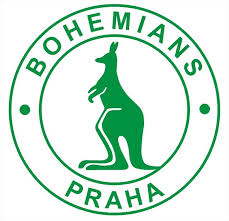 Poradce zadavatele pro zadání zakázkyPoradce zadavatele pro zadání zakázkyPoradce zadavatele pro zadání zakázky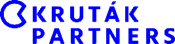 